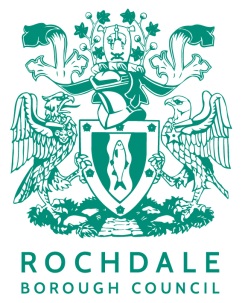 Public Consultation – Rooley Moor Neighbourhood Development Plan			Friday 8th February to Friday 22nd March 2019.					COMMENTS FORMPART A YOUR DETAILSFuture Notification Do you wish to be notified of Rochdale Council’s decision to ‘make’ the Rooley Moor Neighbourhood Development Plan?  (Y/N) EQUAL OPPORTUNITIES MONITORINGWe want to ensure that we find out the views of all groups in the community.  Please help us to do this by filling in the form below.  It will be separated from the above reply and will not be used for any purpose other than monitoring.Please put an X in the appropriate boxesFor Office Use: 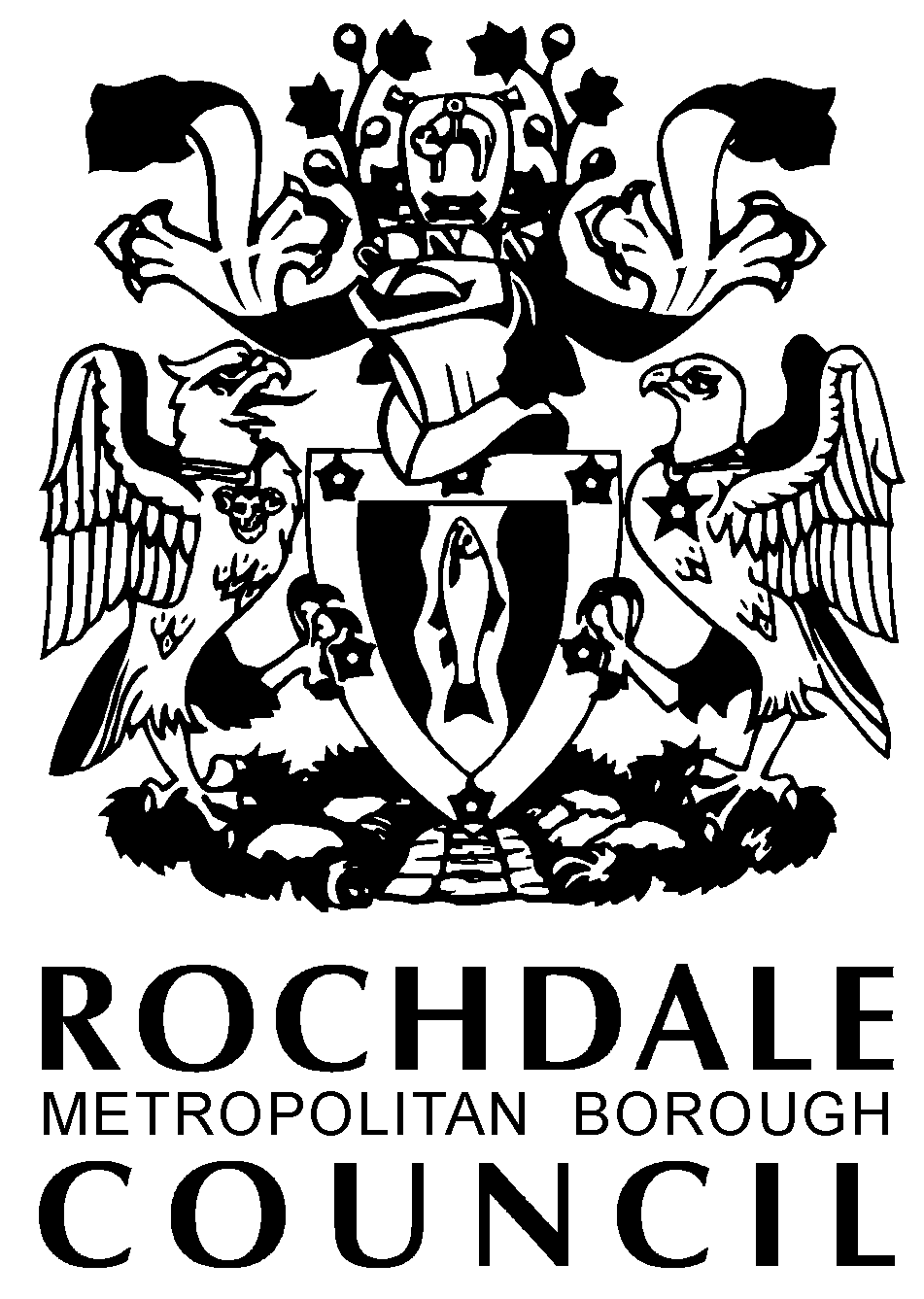 Please Do Not CompleteRef No:Scanned:Acknowledged:Rooley Moor Neighbourhood Forum have produced a Neighbourhood Development Plan.    Please use this comment form to register your comments and views on the Neighbourhood Development Plan and/or associated supporting documents. 1. Your Details  2. Agent Details (if applicable) TitleForenameSurnameOrganisation(if relevant)AddressPostcode Email AddressTelephone No.Your completed comment form should be sent to the Strategic Planning Service:Email:        LDF.consultation@rochdale.gov.uk  Post:          Number One Riverside, Smith Street, Rochdale, OL16 1XU  Comment Forms should be received no later than 5pm Friday 22nd March 2019PART B - To which document does this representation                  relate?Please Note: If you are commenting on more than one document you will need to complete a separate online response form for each document. PART B - To which document does this representation                  relate?Please Note: If you are commenting on more than one document you will need to complete a separate online response form for each document. PART B - To which document does this representation                  relate?Please Note: If you are commenting on more than one document you will need to complete a separate online response form for each document. PART B - To which document does this representation                  relate?Please Note: If you are commenting on more than one document you will need to complete a separate online response form for each document. Please write your comments below (to help assist us in responding to your representation, it would be helpful if you could tell us which chapter/page number you are commenting on). Please continue on an additional sheet, if necessary.Please write your comments below (to help assist us in responding to your representation, it would be helpful if you could tell us which chapter/page number you are commenting on). Please continue on an additional sheet, if necessary.Please write your comments below (to help assist us in responding to your representation, it would be helpful if you could tell us which chapter/page number you are commenting on). Please continue on an additional sheet, if necessary.Please write your comments below (to help assist us in responding to your representation, it would be helpful if you could tell us which chapter/page number you are commenting on). Please continue on an additional sheet, if necessary.Signed/Name:Date:Thank you for taking the time to participate in this consultation.Thank you for taking the time to participate in this consultation.Thank you for taking the time to participate in this consultation.Thank you for taking the time to participate in this consultation.Do you live in the Borough?YesAre you:MaleDo you live in the Borough?NoAre you:FemaleAge GroupUnder 18Are you registered disabledYesAge Group18 – 60Are you registered disabledNoAge GroupOver 60My cultural / ethnic origin is:My cultural / ethnic origin is:My cultural / ethnic origin is:My cultural / ethnic origin is:My cultural / ethnic origin is:My cultural / ethnic origin is:My cultural / ethnic origin is:WhiteWhiteAsian or British AsianAsian or British AsianAsian or British AsianAsian or British AsianAsian or British AsianWhite BritishBangladeshiPakistaniWhite Irish IndianKashmiriOther (please describe)Other (please describe)Other (please describe)Other (please describe)Black or Black BritishBlack or Black BritishMixed Race or Dual HeritageMixed Race or Dual HeritageMixed Race or Dual HeritageMixed Race or Dual HeritageAfricanWhite / AsianWhite / AsianWhite / AsianWhite / Black CaribbeanWhite / Black CaribbeanWhite / Black CaribbeanOther (please describe)Other (please describe)White / Black AfricanWhite / Black AfricanWhite / Black AfricanOther (please describe)Other (please describe)Other (please describe)